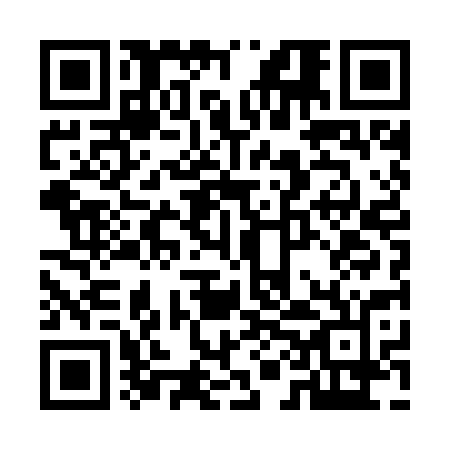 Prayer times for Domaine-Pharand, Quebec, CanadaWed 1 May 2024 - Fri 31 May 2024High Latitude Method: Angle Based RulePrayer Calculation Method: Islamic Society of North AmericaAsar Calculation Method: HanafiPrayer times provided by https://www.salahtimes.comDateDayFajrSunriseDhuhrAsrMaghribIsha1Wed4:095:4412:545:558:049:392Thu4:075:4312:545:558:059:413Fri4:055:4212:545:568:069:434Sat4:035:4012:535:578:079:455Sun4:015:3912:535:578:099:466Mon3:595:3712:535:588:109:487Tue3:575:3612:535:598:119:508Wed3:565:3512:536:008:129:529Thu3:545:3312:536:008:149:5410Fri3:525:3212:536:018:159:5511Sat3:505:3112:536:028:169:5712Sun3:485:3012:536:038:179:5913Mon3:465:2812:536:038:1810:0114Tue3:455:2712:536:048:2010:0315Wed3:435:2612:536:058:2110:0416Thu3:415:2512:536:058:2210:0617Fri3:405:2412:536:068:2310:0818Sat3:385:2312:536:078:2410:0919Sun3:365:2212:536:078:2510:1120Mon3:355:2112:536:088:2610:1321Tue3:335:2012:536:098:2710:1522Wed3:325:1912:536:098:2810:1623Thu3:305:1812:546:108:2910:1824Fri3:295:1712:546:108:3010:1925Sat3:275:1612:546:118:3110:2126Sun3:265:1612:546:128:3210:2327Mon3:255:1512:546:128:3310:2428Tue3:235:1412:546:138:3410:2629Wed3:225:1412:546:138:3510:2730Thu3:215:1312:546:148:3610:2931Fri3:205:1212:556:148:3710:30